Bottom of FormReBIRTH EnTERPRISES LLC  708-586-9477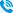 Top of FormGo!Bottom of Form50-POINT HOUSE CLEANING CHECKLIST50-Point House Cleaning Checklist. We guarantee that your entire home will be cleaned from top to bottom every time. Have something you’d like cleaned that’s not on our list below? Just call office to go over any special needs or requests.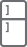 KitchenAppliance exteriors cleaned (interiors upon request)Microwave exterior/interior cleanedFingerprints removed from all woodwork, door-frames and switch platesTables and chairs cleanedCountertops and backsplash disinfected (all items removed and replaced)Cabinet fronts cleanedSinks scrubbed and disinfected (dishes upon request)Floor vacuumed and/or washedWindowsills cleaned (blinds dusted upon request)Baseboards dustedTrash emptiedTrash can wipes off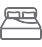 BedroomsBeds made (linens changed upon request)Lamps cleaned and lampshades dustedFingerprints removed from all woodwork, door-frames and switch platesPicture frames dustedFurniture dusted - top, front and underneathFloors vacuumed and/or washed (under bed if accessible)Windowsills cleaned (blinds dusted upon request)Baseboards dustedTrash emptiedMirrors cleanedGeneral straightening completed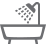 BathroomsTub and shower tiles scrubbed, disinfected and rinsedToilets disinfected insides and outChrome fixtures cleaned and shinedTowels neatly hung and foldedCountertops disinfected (all items removed and replaced)Cabinet front cleanedSinks scrubbed and disinfectedFloors vacuumed and/or washedWindowsills cleaned (blinds dusted upon request)Baseboards dustedTrash emptiedMirrors cleaned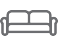 Other Living Areas, including Hallways and StairsUpholstered furniture vacuumedCushions and pillows fluffed and straightenedFingerprints removed from all woodwork, door-frames and switch platesCeiling fans dusted (height restrictions apply)Lamps cleaned and lampshades dustedPicture frames dustedFurniture dusted - on top, on front and underneathHardwood floors vacuumed and/or washedTile floors vacuumed and/or washedHallways and stairs vacuumed and/or washedCarpets vacuumedWindowsills cleaned (blinds dusted upon request)Baseboards dustedTrash emptiedGeneral straightening completed.  